St Minver 2014 National Curriculum long term overview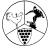 Subject:  Art and DesignAimsThe National Curriculum for art and design aims to ensure that all pupils: produce creative work, exploring their ideas and recording their experiences become proficient in using drawing, painting, sculpture and other creative expressions evaluate and analyse artistic works using the language of art, craft and design know about the great artists, craftsmen and designers, and understand the historical development of their art forms. Subject ContentKey Stage 1 Pupils should be taught creativity in art, craft and design by: using a range of materials to design and make products using drawing, painting and sculpture to share their ideas, experiences and imagination developing techniques in using colour, pattern, texture, line, shape, form and space using clay and printing to a large scale and in 3D being taught about the work of a range of artists, craftsmen and designers, describing the differences and similarities between different practices and disciplines, and making links to their own work. Key Stage 2 Pupils should be taught to develop their techniques, including their control and their use of materials, with experimentation and an increasing awareness of different kinds of art, craft and design. Pupils should be taught: to create sketch books to record their observations and use them to review and revisit ideas, and collect visual material to help them to develop their ideas to improve their mastery of techniques, such as drawing, painting and sculpture with materials (e.g. pencil, charcoal, paint, clay) about the greatest artists, architects and designers in history. YearTopics covered/progression1Self Portraits – inc.Van GoghWeaving – fabric/textilesSunflowers – inc. Van GoghHomes – clay houses* A range of media used to teach topic areas eg weaving, ceramics, paints, pastel, pencil studies 2Portraits inc. PicassoShoes inc Van GoghWood study inc William Morris Designs, Goldsworthy* A range of media used to teach topic areas eg Print making, ceramics, paints, chalks, natural sculpture, pencil studies, collage, ICT software and sketch work3- Portraying Relationshipsinc. Alberto, Giacometti, Lowry, Degas- Can we change placesinc. Randall-Page, Hepworth, Gaurdi, Goldsworthy- Investigating Patterns incGaurdi* A range of media used to teach topic areas eg Print making, ceramics, paints, pastel, wire sculpture, pencil studies and sketchbook work, ice sculpture/ephemeral work4-Colour inc Albert and Seurat-Viking Art-Line incPaul Klee-Egyptian Art* A range of media used to teach topic areas eg ceramics, paints, pastiche, pastel, penci studies and sketchbook work5-Containers-Umbrellas inc Renoir-Fruit* A range of media used to teach topic areas eg paper/card sculpture, ceramics, paints, pastel, charcoal, pencil studies, pastiche and sketchbook work6-Sense of Self inc Van Gogh, Picasso, Pollock and Rothko-Colour-Natural World inc Goldsworthy-World War 2 inc Henry Moore* A range of media used to teach topic areas eg, ceramics, paints, pastel, wire sculpture, Collage, Modroc, pencil studies, charcoal, natural materials and sketch work